ASSOCIATION BEACH VOLLEY TOULOUSAINContact : bvtclub@gmail.com,    Linda Paravano : 06 58 29 93 53   Morgane Faure : 06 63 73 69 11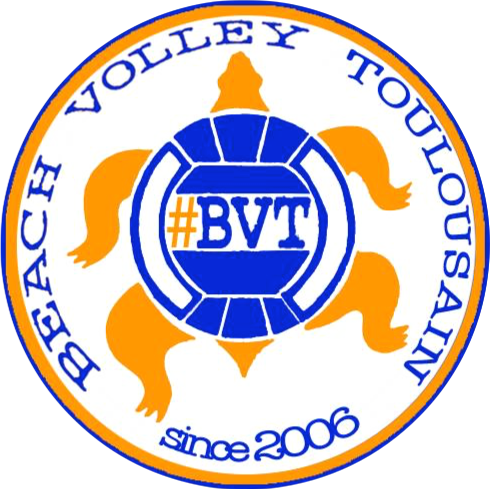 FICHE D’ADHESION ET TARIFS 2017-2018NOM	……………………………………………………………………………………………PRENOM	……………………………………………………………………………………............ADRESSE	……………………………………………………………………………………………..VILLE	…………………………………………………………… CODE POSTAL	……………NE(E) LE	 ……/……/…………	à : …………………………………………….TELEPHONE	 ……-……-……-……-……	PORTABLE	 ……-……-……-……-……EMAIL	…………………………………………………………………………………..............Adhésion Année Jeu + Entrainement + licence beach FFVB: 200 €   Adhésion à l'associationEntraînement du mardi, mercredi ou jeudi selon le groupe Session de jeu libre le samedi après-midi (sur un créneau réservé) Licence FFVBAdhésion Année Jeu seul ou Entrainement seul + licence beach FFVB: 170 €   Adhésion à l'associationSession de jeu libre le samedi après-midi ou un entrainement par semaine (sur un créneau réservé)Licence FFVBPièces à fournir avec la présente fiche d’inscription PAR EMAILUn certificat médical pour la pratique du beach-volley (ou le volet "certificat médical" du formulaire        FFVB licence 2016-2017")    Chèque(s) à l’ordre du BEACH VOLLEY TOULOUSAIN ou un virement avec vos noms et prénoms sur le compte du club        Le "formulaire FFVB licence 2017-2019" complété et scanné	Un scan recto-verso de votre pièce d’identité + scan d’une photo d’identitéJe déclare adhérer à l’association "Beach Volley Toulousain". Date limite : 30 Septembre 2017.A ……………………………… le ……………………Signature de l’adhérent,					